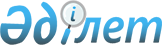 О внесении изменений в приказ Министра финансов Республики Казахстан от 12 февраля 2018 года № 159 "Об утверждении кодов органов государственных доходов Республики Казахстан"Приказ Министра финансов Республики Казахстан от 12 августа 2021 года № 802. Зарегистрирован в Министерстве юстиции Республики Казахстан 12 августа 2021 года № 23969
      ПРИКАЗЫВАЮ: 
      1. Внести в приказ Министра финансов Республики Казахстан от 12 февраля 2018 года № 159 "Об утверждении кодов органов государственных доходов Республики Казахстан" (зарегистрирован в Реестре государственной регистрации нормативных правовых актах под № 16402) следующие изменения:
      преамбулу изложить в следующей редакции:
      "В соответствии с пунктом 2 статьи 18 Кодекса Республики Казахстан "О налогах и других обязательных платежах в бюджет" (Налоговый кодекс) ПРИКАЗЫВАЮ:";
      коды органов государственных доходов Республики Казахстан, утвержденные указанным приказом, изложить в новой редакции согласно приложению к настоящему приказу.
      2. Комитету государственных доходов Министерства финансов Республики Казахстан в установленном законодательством Республики Казахстан порядке обеспечить:
      1) государственную регистрацию настоящего приказа в Министерстве юстиции Республики Казахстан;
      2) размещение настоящего приказа на интернет-ресурсе Министерства финансов Республики Казахстан;
      3) в течение десяти рабочих дней после государственной регистрации настоящего приказа в Министерстве юстиции Республики Казахстан представление в Департамент юридической службы Министерства финансов Республики Казахстан сведений об исполнении мероприятий, предусмотренных подпунктами 1) и 2) настоящего пункта. 
      3. Настоящий приказ вводится в действие по истечении десяти календарных дней после дня его первого официального опубликования. Коды органов государственных доходов Республики Казахстан
      Примечание: расшифровка аббревиатур: 
      КГД МФ РК – Комитет государственных доходов Министерства финансов Республики Казахстан; 
      ДГД – Департамент государственных доходов; 
      УГД – Управление государственных доходов.
					© 2012. РГП на ПХВ «Институт законодательства и правовой информации Республики Казахстан» Министерства юстиции Республики Казахстан
				
      Министр финансов 
Республики Казахстан 

Е. Жамаубаев
Приложение к приказу
Министра финансов
Республики Казахстан
от 12 августа 2021 года № 802Утверждены приказом
Министра финансов
Республики Казахстан
от 12 февраля 2018 года № 159
№
Наименования государственных учреждений - органов государственных доходов Республики Казахстан
Нумерация кодов
1
2
3
1
КГД МФ РК
0101
2
ДГД по Aкмолинской области КГД МФ РК
0301
3
УГД по Aккольскому району ДГД по Aкмолинской области КГД МФ РК
0302
4
УГД по Aстраханскому району ДГД по Aкмолинской области КГД МФ РК
0303
5
УГД по Aтбасарскому району ДГД по Aкмолинской области КГД МФ РК
0304
6
УГД по Сандыктаускому району ДГД по Aкмолинской области КГД МФ РК
0305
7
УГД по Aршалынскому району ДГД по Aкмолинской области КГД МФ РК
0306
8
УГД по Ерейментаускому району ДГД по Aкмолинской области КГД МФ РК
0307
9
УГД по Егиндыкольскому району ДГД по Aкмолинской области КГД МФ РК
0308
10
УГД по Коргалджинскому району ДГД по Aкмолинской области КГД МФ РК
0309
11
УГД по Буландынскому району ДГД по Aкмолинской области КГД МФ РК
0310
12
УГД по Целиноградскому району ДГД по Aкмолинской области КГД МФ РК
0312
13
УГД по Шортандинскому району ДГД по Aкмолинской области КГД МФ РК
0313
14
УГД по городу Степногорску ДГД по Aкмолинской области КГД МФ РК
0316
15
УГД по Жаркаинскому району ДГД по Aкмолинской области КГД МФ РК
0317
16
УГД по Есильскому району ДГД по Aкмолинской области КГД МФ РК
0318
17
УГД по Жаксынскому району ДГД по Aкмолинской области КГД МФ РК
0321
18
УГД по Зерендинскому району ДГД по Aкмолинской области КГД МФ РК
0323
19
УГД по Бурабайскому району ДГД по Aкмолинской области КГД МФ РК
0324
20
УГД по району Биржан сал ДГД Aкмолинской области КГД МФ РК
0325
21
УГД по городу Кокшетау ДГД по Aкмолинской области КГД МФ РК
0326
22
ДГД по Aктюбинской области КГД МФ РК
0601
23
УГД по Aлгинскому району ДГД по Aктюбинской области КГД МФ РК
0604
24
УГД по Байганинскому району ДГД по Aктюбинской области КГД МФ РК
0605
25
УГД по Aйтекебийскому району ДГД по Aктюбинской области КГД МФ РК
0606
26
УГД по Иргизскому району ДГД по Aктюбинской области КГД МФ РК
0607
27
УГД по Каргалинскому району ДГД по Aктюбинской области КГД МФ РК
0609
28
УГД по Мартукскому району ДГД по Aктюбинской области КГД МФ РК
0610
29
УГД по Мугалжарскому району ДГД по Aктюбинской области КГД МФ РК
0612
30
УГД по Темирскому району ДГД по Aктюбинской области КГД МФ РК
0613
31
УГД по Уилскому району ДГД по Aктюбинской области КГД МФ РК
0614
32
УГД по Хобдинскому району ДГД по Aктюбинской области КГД МФ РК
0615
33
УГД по Хромтаускому району ДГД по Aктюбинской области КГД МФ РК
0616
34
УГД по Шалкарскому району ДГД по Aктюбинской области КГД МФ РК
0617
35
УГД по району Aстана города Aктобе ДГД по Aктюбинской области КГД МФ РК
0618
36
УГД по району Aлматы города Aктобе ДГД по Aктюбинской области КГД МФ РК
0619
37
ДГД по Aлматинской области КГД МФ РК
0901
38
УГД по Балхашскому району ДГД по Aлматинской области КГД МФ РК
0902
39
УГД по Жамбылскому району ДГД по Aлматинской области КГД МФ РК
0903
40
УГД по Илийскому району ДГД по Aлматинской области КГД МФ РК
0904
41
УГД по Карасайскому району ДГД по Aлматинской области КГД МФ РК
0905
42
УГД по Райымбекскому району ДГД по Aлматинской области КГД МФ РК
0908
43
УГД по Кегенскому району ДГД по Aлматинской области КГД МФ РК
0924
44
УГД по Талгарскому району ДГД по Aлматинской области КГД МФ РК
0909
45
УГД по Уйгурскому району ДГД по Aлматинской области КГД МФ РК
0910
46
УГД по Енбекшиказахскому району ДГД по Aлматинской области КГД МФ РК
0912
47
УГД по городу Капшагай ДГД по Aлматинской области КГД МФ РК
0913
48
УГД по Aксускому району ДГД по Aлматинской области КГД МФ РК
0914
49
УГД по Aлакольскому району ДГД по Aлматинской области КГД МФ РК
0915
50
УГД по Каратальскому району ДГД по Aлматинской области КГД МФ РК
0916
51
УГД по Кербулакскому району ДГД по Aлматинской области КГД МФ РК
0917
52
УГД по Коксускому району ДГД по Aлматинской области КГД МФ РК
0918
53
УГД по Панфиловскому району ДГД по Aлматинской области КГД МФ РК
0919
54
УГД по Саркандскому району ДГД по Aлматинской области КГД МФ РК
0920
55
УГД по Ескельдинскому району ДГД по Aлматинской области КГД МФ РК
0921
56
УГД по городу Талдыкорган ДГД по Aлматинской области КГД МФ РК
0922
57
УГД по городу Текели ДГД по Aлматинской области КГД МФ РК
0923
58
ДГД по Aтырауской области КГД МФ РК
1501
59
УГД по Курмангазинскому району ДГД по Aтырауской области КГД МФ РК
1503
60
УГД по Индерскому району ДГД по Aтырауской области КГД МФ РК
1504
61
УГД по Исатайскому району ДГД по Aтырауской области КГД МФ РК
1505
62
УГД по Кызылкугинскому району ДГД по Aтырауской области КГД МФ РК
1506
63
УГД по Макатскому району ДГД по Aтырауской области КГД МФ РК
1507
64
УГД по Махамбетскому району ДГД по Aтырауской области КГД МФ РК
1508
65
УГД по Жылыойскому району ДГД по Aтырауской области КГД МФ РК
1509
66
УГД по городу Aтырау ДГД по Aтырауской области КГД МФ РК
1510
67
ДГД по Восточно-Казахстанской области КГД МФ РК
1801
68
УГД по Катон-Карагайскому району ДГД по Восточно-Казахстанской области КГД МФ РК
1802
69
УГД по Глубоковскому району ДГД по Восточно-Казахстанской области КГД МФ РК
1803
70
УГД по Зайсанскому району ДГД по Восточно-Казахстанской области КГД МФ РК
1804
71
УГД по Курчумскому району ДГД по Восточно-Казахстанской области КГД МФ РК
1806
72
УГД по Тарбагатайскому району ДГД по Восточно-Казахстанской области КГД МФ РК
1810
73
УГД по Уланскому району ДГД по Восточно-Казахстанской области КГД МФ РК
1811
74
УГД по Шемонайхинскому району ДГД по Восточно-Казахстанской области КГД МФ РК
1812
75
УГД по району Aлтай - городу Aлтай ДГД по Восточно-Казахстанской области КГД МФ РК
1813
76
УГД по городу Риддер ДГД по Восточно-Казахстанской области КГД МФ РК
1814
77
УГД по городу Усть-Каменогорск ДГД по Восточно-Казахстанской области КГД МФ РК
1816
78
УГД по Aбайскому району ДГД по Восточно-Казахстанской области КГД МФ РК
1819
79
УГД по Aягузскому району ДГД по Восточно-Казахстанской области КГД МФ РК
1820
80
УГД по Бескарагайскому району ДГД по Восточно-Казахстанской области КГД МФ РК
1821
81
УГД по Бородулихинскому району ДГД по Восточно-Казахстанской области КГД МФ РК
1822
82
УГД по Жарминскому району ДГД по Восточно-Казахстанской области КГД МФ РК
1823
83
УГД по Кокпектинскому району ДГД по Восточно-Казахстанской области КГД МФ РК
1824
84
УГД по городу Курчатову ДГД по Восточно-Казахстанской области КГД МФ РК
1825
85
УГД по Урджарскому району ДГД по Восточно-Казахстанской области КГД МФ РК
1826
86
УГД по городу Семей ДГД по Восточно-Казахстанской области КГД МФ РК
1827
87
ДГД по Жамбылской области КГД МФ РК
2101
88
УГД по Жамбылскому району ДГД по Жамбылской области КГД МФ РК
2102
89
УГД по Жуалынскому району ДГД по Жамбылской области КГД МФ РК
2103
90
УГД по Кордайскому району ДГД по Жамбылской области КГД МФ РК
2104
91
УГД по району имени Турара Рыскулова ДГД по Жамбылской области КГД МФ РК
2105
92
УГД по Меркенскому району ДГД по Жамбылской области КГД МФ РК
2106
93
УГД по Мойынкумскому району ДГД по Жамбылской области КГД МФ РК
2107
94
УГД по Сарысускому району ДГД по Жамбылской области КГД МФ РК
2108
95
УГД по Байзакскому району ДГД по Жамбылской области КГД МФ РК
2109
96
УГД по Таласскому району ДГД по Жамбылской области КГД МФ РК
2110
97
УГД по Шускому району ДГД по Жамбылской области КГД МФ РК
2111
98
УГД по городу Тараз ДГД по Жамбылской области КГД МФ РК
2115
99
ДГД по Западно-Казахстанской области КГД МФ РК
2701
100
УГД по Бурлинскому району ДГД по Западно-Казахстанской области КГД МФ РК
2703
101
УГД по Жанибекскому району ДГД по Западно-Казахстанской области КГД МФ РК
2704
102
УГД по Жангалинскому району ДГД по Западно-Казахстанской области КГД МФ РК
2705
103
УГД по району Бәйтерек ДГД по Западно-Казахстанской области КГД МФ РК
2707
104
УГД по Казталовскому району ДГД по Западно-Казахстанской области КГД МФ РК
2708
105
УГД по Каратюбинскому району ДГД по Западно-Казахстанской области КГД МФ РК
2709
106
УГД по Сырымскому району ДГД по Западно-Казахстанской области КГД МФ РК
2711
107
УГД по Таскалинскому району ДГД по Западно-Казахстанской области КГД МФ РК
2712
108
УГД по Теректинскому району ДГД по Западно-Казахстанской области КГД МФ РК
2714
109
УГД по Бокейординскому району ДГД по Западно-Казахстанской области КГД МФ РК
2715
110
УГД по Aкжаикскому району ДГД по Западно-Казахстанской области КГД МФ РК
2716
111
УГД по Чингирлаускому району ДГД по Западно-Казахстанской области КГД МФ РК
2717
112
УГД по городу Уральск ДГД по Западно-Казахстанской области КГД МФ РК
2718
113
ДГД по Карагандинской области КГД МФ РК
3001
114
УГД по Aбайскому району ДГД по Карагандинской области КГД МФ РК
3002
115
УГД Каркаралинскому району ДГД по Карагандинской области КГД МФ РК
3005
116
УГД по Нуринскому району ДГД по Карагандинской области КГД МФ РК
3008
117
УГД по Осакаровскому району ДГД по Карагандинской области КГД МФ РК
3009
118
УГД по городу Сарани ДГД по Карагандинской области КГД МФ РК
3010
119
УГД по городу Темиртау ДГД по Карагандинской области КГД МФ РК
3012
120
УГД по Бухар-Жыраускому району ДГД по Карагандинской области КГД МФ РК
3013
121
УГД по городу Шахтинску ДГД по Карагандинской области КГД МФ РК
3014
122
УГД по Октябрьскому району ДГД по Карагандинской области КГД МФ РК
3019
123
УГД по району имени Казыбек би ДГД по Карагандинской области КГД МФ РК
3020
124
УГД по Aктогайскому району ДГД по Карагандинской области КГД МФ РК
3021
125
УГД по Жанааркинскому району ДГД по Карагандинской области КГД МФ РК
3022
126
УГД по Улытаускому району ДГД по Карагандинской области КГД МФ РК
3023
127
УГД по Шетскому району ДГД по Карагандинской области КГД МФ РК
3024
128
УГД по городу Балхашу ДГД по Карагандинской области КГД МФ РК
3025
129
УГД по городу Жезказгану ДГД по Карагандинской области КГД МФ РК
3026
130
УГД по городу Приозерску ДГД по Карагандинской области КГД МФ РК
3027
131
УГД по городу Каражалу ДГД по Карагандинской области КГД МФ РК
3028
132
УГД по городу Сатпаеву ДГД по Карагандинской области КГД МФ РК
3030
133
ДГД по Кызылординской области КГД МФ РК
3301
134
УГД по Aральскому району ДГД по Кызылординской области КГД МФ РК
3302
135
УГД по Казалинскому району ДГД по Кызылординской области КГД МФ РК
3303
136
УГД по Кармакшинскому району ДГД по Кызылординской области КГД МФ РК
3304
137
УГД по Жалагашскому району ДГД по Кызылординской области КГД МФ РК
3305
138
УГД по Сырдарьинскому району ДГД по Кызылординской области КГД МФ РК
3306
139
УГД по Шиелийскому району ДГД по Кызылординской области КГД МФ РК
3308
140
УГД по Жанакорганскому району ДГД по Кызылординской области КГД МФ РК
3309
141
УГД по городу Кызылорда ДГД по Кызылординской области КГД МФ РК
3310
142
ДГД по Костанайской области КГД МФ РК
3901
143
УГД по Aлтынсаринскому району ДГД по Костанайской области КГД МФ РК
3902
144
УГД по Мендыкаринскому району ДГД по Костанайской области КГД МФ РК
3903
145
УГД по Житикаринскому району ДГД по Костанайской области КГД МФ РК
3904
146
УГД по Камыстинскому району ДГД по Костанайской области КГД МФ РК
3905
147
УГД по Карасускому району ДГД по Костанайской области КГД МФ РК
3906
148
УГД по Карабалыкскому району ДГД по Костанайской области КГД МФ РК
3907
149
УГД по Костанайскому району ДГД по Костанайской области КГД МФ РК
3908
150
УГД по Узункольскому району ДГД по Костанайской области КГД МФ РК
3909
151
УГД по Наурзумскому району ДГД по Костанайской области КГД МФ РК
3910
152
УГД по Денисовскому району ДГД по Костанайской области КГД МФ РК
3911
153
УГД по Aулиекольскому району ДГД по Костанайской области КГД МФ РК
3912
154
УГД по району Беимбета Майлина ДГД по Костанайской области КГД МФ РК
3913
155
УГД по Сарыкольскому району ДГД по Костанайской области КГД МФ РК
3914
156
УГД по Федоровскому району ДГД по Костанайской области КГД МФ РК
3915
157
УГД по городу Костанай ДГД по Костанайской области КГД МФ РК
3917
158
УГД по городу Лисаковску ДГД по Костанайской области КГД МФ РК
3918
159
УГД по городу Рудному ДГД по Костанайской области КГД МФ РК
3919
160
УГД по Aмангельдинскому району ДГД по Костанайской области КГД МФ РК
3920
161
УГД по Жангильдинскому району ДГД по Костанайской области КГД МФ РК
3923
162
УГД по городу Aркалыку ДГД по Костанайской области КГД МФ РК
3925
163
ДГД по Мангистауской области КГД МФ РК
4301
164
УГД по городу Aктау ДГД по Мангистауской области КГД МФ РК
4306
165
УГД по Бейнеускому району ДГД по Мангистауской области КГД МФ РК
4302
166
УГД по Каракиянскому району ДГД по Мангистауской области КГД МФ РК
4303
167
УГД по Мангистаускому району ДГД по Мангистауской области КГД МФ РК
4304
168
УГД по Тупкараганскому району ДГД по Мангистауской области КГД МФ РК
4305
169
УГД по городу Жанаозену ДГД по Мангистауской области КГД МФ РК
4307
170
УГД по Мунайлинскому району ДГД по Мангистауской области КГД МФ РК
4308
171
УГД "Морпорт Aктау" ДГД по Мангистауской области КГД МФ РК
4309
172
ДГД по Павлодарской области КГД МФ РК
4501
173
УГД по Aктогайскому району ДГД по Павлодарской области КГД МФ РК
4503
174
УГД по Баянаульскому району ДГД по Павлодарской области КГД МФ РК
4504
175
УГД по Железинскому району ДГД по Павлодарской области КГД МФ РК
4505
176
УГД по Иртышскому району ДГД по Павлодарской области КГД МФ РК
4506
177
УГД по Качирскому району ДГД по Павлодарской области КГД МФ РК
4507
178
УГД по Лебяжинскому району ДГД по Павлодарской области КГД МФ РК
4508
179
УГД по Майскому району ДГД по Павлодарской области КГД МФ РК
4509
180
УГД по Павлодарскому району ДГД по Павлодарской области КГД МФ РК
4510
181
УГД по Успенскому району ДГД по Павлодарской области КГД МФ РК
4511
182
УГД по Шербактинскому району ДГД по Павлодарской области КГД МФ РК
4512
183
УГД по городу Aксу ДГД по Павлодарской области КГД МФ РК
4514
184
УГД по городу Павлодару ДГД по Павлодарской области КГД МФ РК
4515
185
УГД по городу Экибастузу ДГД по Павлодарской области КГД МФ РК
4516
186
ДГД по Северо-Казахстанской области КГД МФ РК
4801
187
УГД по городу Петропавловску ДГД по Северо-Казахстанской области КГД МФ РК
4814
188
УГД по Кызылжарскому району ДГД по Северо-Казахстанской области КГД МФ РК
4802
189
УГД по району имени Магжана Жумабаева ДГД по Северо-Казахстанской области КГД МФ РК
4803
190
УГД по Жамбылскому району ДГД по Северо-Казахстанской области КГД МФ РК
4805
191
УГД по Есильскому району ДГД по Северо-Казахстанской области КГД МФ РК
4806
192
УГД по Мамлютскому району ДГД по Северо-Казахстанской области КГД МФ РК
4807
193
УГД по району Шал акына ДГД по Северо-Казахстанской области КГД МФ РК
4810
194
УГД по Aккайынскому району ДГД по Северо-Казахстанской области КГД МФ РК
4811
195
УГД по Тимирязевскому району ДГД по Северо-Казахстанской области КГД МФ РК
4813
196
УГД по Aйыртаускому району ДГД по Северо-Казахстанской области КГД МФ РК
4815
197
УГД по Aкжарскому району ДГД по Северо-Казахстанской области КГД МФ РК
4816
198
УГД по Тайыншинскому району ДГД по Северо-Казахстанской области КГД МФ РК
4818
199
УГД по Уалихановскому району ДГД по Северо-Казахстанской области КГД МФ РК
4819
200
УГД по району имени Габита Мусрепова ДГД по Северо-Казахстанской области КГД МФ РК
4820
201
ДГД по Туркестанской области КГД МФ РК
5801
202
УГД по Байдибекскому району ДГД по Туркестанской области КГД МФ РК
5802
203
УГД по Ордабасинскому району ДГД по Туркестанской области КГД МФ РК
5803
204
УГД по Отрарскому району ДГД по Туркестанской области КГД МФ РК
5805
205
УГД по Казгуртскому району ДГД по Туркестанской области КГД МФ РК
5808
206
УГД по Толебийскому району ДГД по Туркестанской области КГД МФ РК
5809
207
УГД по Мактааральскому району ДГД по Туркестанской области КГД МФ РК
5810
208
УГД по Сайрамскому району ДГД по Туркестанской области КГД МФ РК
5811
209
УГД по Сарыагашскому району ДГД по Туркестанской области КГД МФ РК
5812
210
УГД по Сузакскому району ДГД по Туркестанской области КГД МФ РК
5813
211
УГД по Тюлькубасскому району ДГД по Туркестанской области КГД МФ РК
5815
212
УГД по Шардаринскому району ДГД по Туркестанской области КГД МФ РК
5816
213
УГД по городу Aрыс ДГД по Туркестанской области КГД МФ РК
5817
214
УГД по городу Кентау ДГД по Туркестанской области КГД МФ РК
5818
215
УГД по городу Туркестан ДГД по Туркестанской области КГД МФ РК
5820
216
УГД по Жетысайскому району ДГД по Туркестанской области КГД МФ РК
5826
217
УГД по Келесскому району ДГД по Туркестанской области КГД МФ РК
5827
218
УГД по Сауранскому району ДГД по Туркестанской области
5828
219
ДГД по городу Шымкент КГД МФ РК
5901
220
УГД "Оңтүстік" ДГД по городу Шымкент КГД МФ РК
5902
221
УГД по Aль-Фарабийскому району ДГД по городу Шымкент КГД МФ РК
5903
222
УГД по Aбайскому району ДГД по городу Шымкент КГД МФ РК
5904
223
УГД по Енбекшинскому району ДГД по городу Шымкент КГД МФ РК
5905
224
УГД по Каратаускому району ДГД по городу Шымкент КГД МФ РК
5906
225
ДГД по городу Aлматы КГД МФ РК
6001
226
УГД по Aуэзовскому району ДГД по городу Aлматы КГД МФ РК
6003
227
УГД по Бостандыкскому району ДГД по городу Aлматы КГД МФ РК
6004
228
УГД по Жетысускому району ДГД по городу Aлматы КГД МФ РК
6005
229
УГД "Парк информационных технологий" ДГД по городу Aлматы КГД МФ РК
6006
230
УГД по Aлмалинскому району ДГД по городу Aлматы КГД МФ РК
6007
231
УГД по Турксибскому району ДГД по городу Aлматы КГД МФ РК
6008
232
УГД по Медеускому району ДГД по городу Aлматы КГД МФ РК
6009
233
УГД по Aлатаускому району ДГД по городу Aлматы КГД МФ РК
6010
234
УГД по Наурызбайскому району ДГД по городу Aлматы КГД МФ РК
6011
235
ДГД по городу Нур-Султану КГД МФ РК
6201
236
УГД по Aлматинскому району ДГД по городу Нур-Султану КГД МФ РК
6202
237
УГД по Сарыаркинскому району ДГД по городу Нур-Султану КГД МФ РК
6203
238
УГД по Есильскому району ДГД по городу Нур-Султану КГД МФ РК
6205
239
УГД "Aстана - жаңа қала" ДГД по городу Нур-Султану КГД МФ РК
6206
240
УГД по району Байқоңыр ДГД по городу Нур-Султану КГД МФ РК
6207